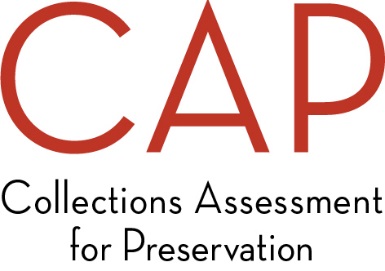 Application Feedback FormThank you for applying for the Collections Assessment for Preservation Program! In order to help us improve the application process, we ask that you take 5-10 minutes to let us know how you heard about CAP and provide feedback about the application process. Your responses will be anonymous and will not affect your application.We thank you in advance for your feedback!Where did you get the information that prompted your interest in applying for the CAP Program? Check all that apply.  FAIC website 			 CAP printed material		 From a colleague/word of mouth Professional association meeting (please specify):  LISTSERV posting Discussion with CAP staff person  Discussion with an IMLS staff person  IMLS website  IMLS publications  FAIC email/newsletter FAIC social media  Other: ________________________________________If more than one, which was most influential in encouraging you to apply? ___________________Rate the CAP application package by placing an “X” in the appropriate column below.			Did you contact FAIC staff while completing the application?    Yes       NoIf yes, please answer the question in the chart below.	What could we have done to better assist you (optional)?Approximately how many hours did it take you to complete this application? ___ hoursHow many staff members participated in gathering all of the information? ___________________Did you need to contact FAIC staff while completing the application?   Yes       NoIf yes, was FAIC staff able to assist to your satisfaction?	  Yes       NoIf they were not able to assist to your satisfaction, please explain.Please share any additional comments on the application process below (optional).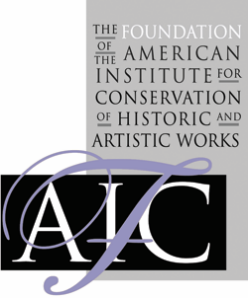 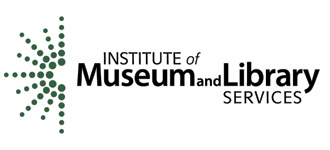 ExcellentPoor54321Easy to complete.Useful as a self-study document.Completely satisfiedComplete unsatisfied54321How satisfied were you with the assistance you received?